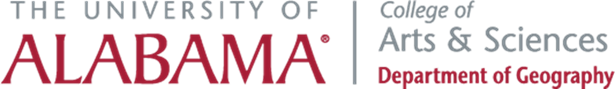 Open PhD Position – coastal community resilience, risk perceptions, community engagement, Nature Based SolutionThe Environmental Decision Making Lab at the Department of Geography of the University of Alabama seeks a geography PhD student to focus on coastal community resilience, risk perceptions, community engagement under the theme of Nature Based Solution (NBS). The broader research team is focused on developing actionable design guidance for NBS (i.e., wetland restoration) along the US Gulf Coast. Our highly interdisciplinary group includes social scientists, wetland ecologists, water resource engineers, and government agency partners. Our goal is to develop guidance for wetland restoration activities optimized to reduce flooding and increase coastal community resilience. To accomplish this goal, we will employ a combination of community engagement, wetland plant community characterization, and state-of-the-art hydrologic and hydraulic modeling.The successful candidate will be expected to start in spring, 2023. The candidate will work closely with social scientists, wetland ecologists, and water resource engineers, and our government partners to develop, assess, and communicate NBS design alternatives by engaging stakeholders in a knowledge co-production fashion. The candidate will be expected to work with the team to develop a plan for stakeholder engagement meetings, organize and facilitate stakeholder engagement activities, collect the data from the meetings, analyze the data, and report findings in peer-reviewed manuscripts. Through this work, the candidate will also be expected to develop hypothesis driven research based on their interests. The ideal candidate will have MS degrees in a relevant field (i.e., geography, environmental sociology, ecology, environmental science, or closely related field.) The candidate should be excited about working on an interdisciplinary team; interacting with community partners, and conducting both basic and applied research. Further, experience with statistical analyseis and programs (e.g., R, Stata, SPSS) and geographic information systems (e.g., ArcGIS, QGIS) are required. Experience with textual analysis programs (e.g., NVivo) is preferred but not required. Additionally, experience with scripting languages (e.g., R, Python, or Matlab) are preferred but not required. For more information, please contact Dr. Wanyun Shao (wshao1@ua.edu)